Nastavenie ADSL pripojenia pre ZyXEL P-2812HNU-F3Prihláste sa cez internetový prehliadač do rozhrania routra zadaním jeho IP adresy: 192.168.1.1Prednastavené prihlasovacie údaje:	 Username:  admin	Heslo:  adminKlinite na Network Settings - Broadband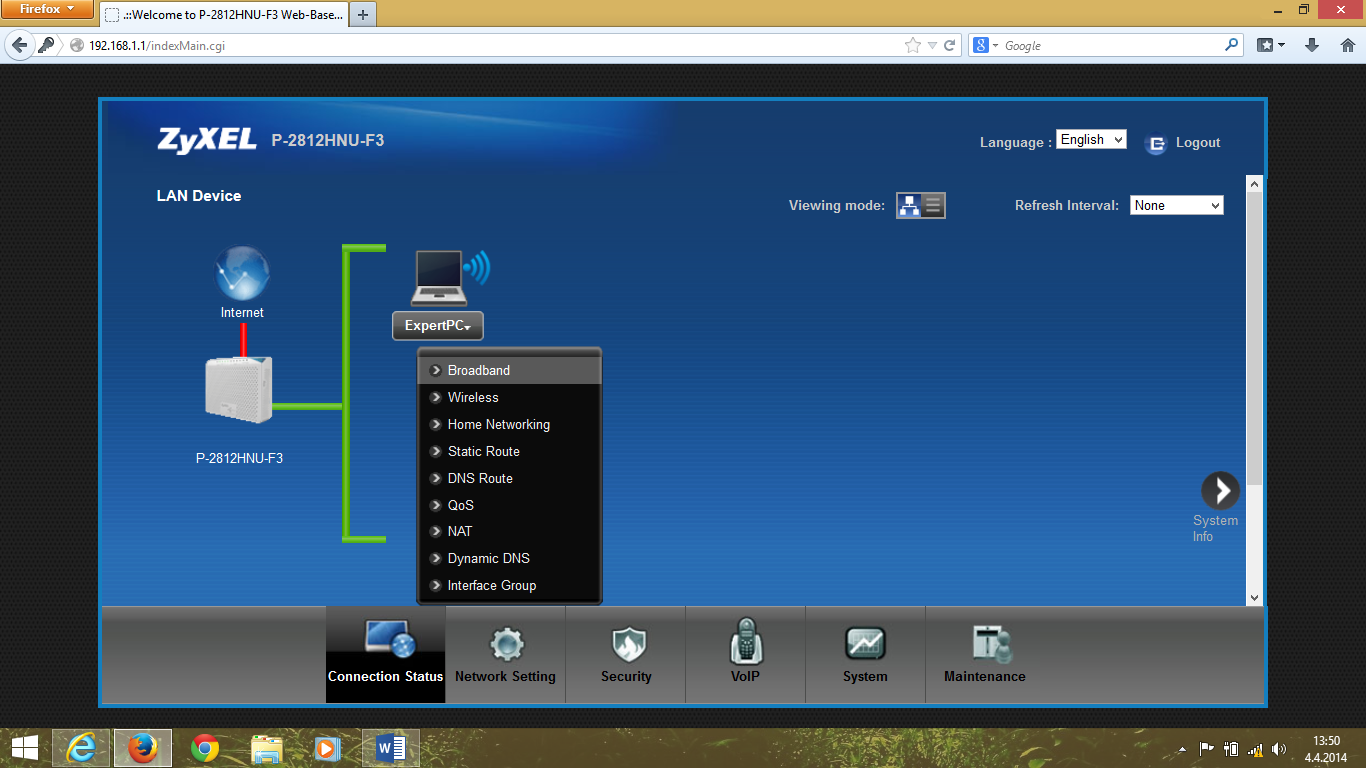 Kliknite do riadku ADSL na „ikonku stránky s perom“ celkom vpravo hneď vedľa ikonky koša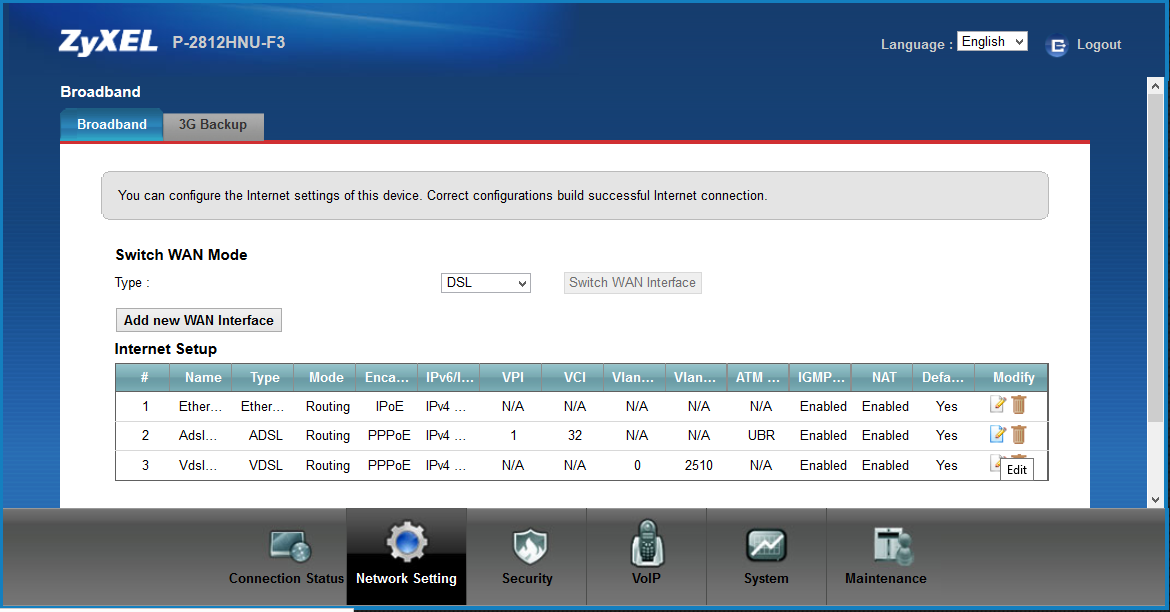 3.1 	Správne zadajte požadované údaje podľa predlohy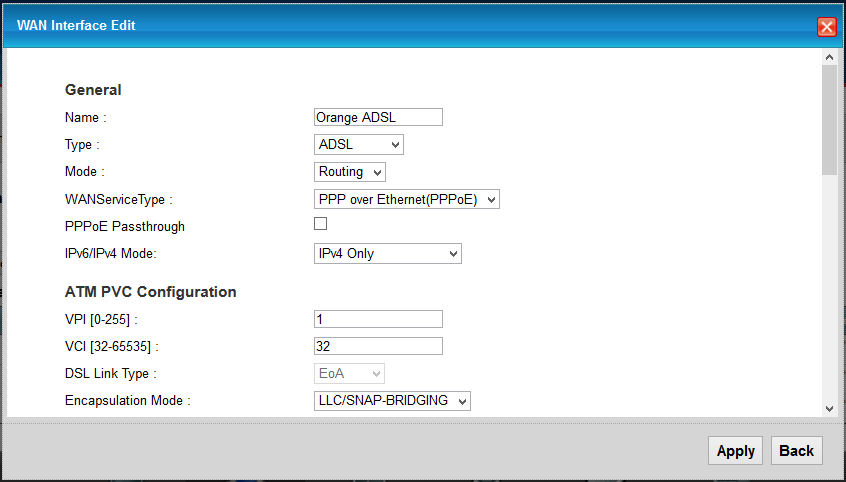 3.2	PPP information:	PPPUsername:	používateľskémeno@orangenet.sk PPPPassword: ABCDEF (Pozor, heslo zadajte veľkými písmenami!)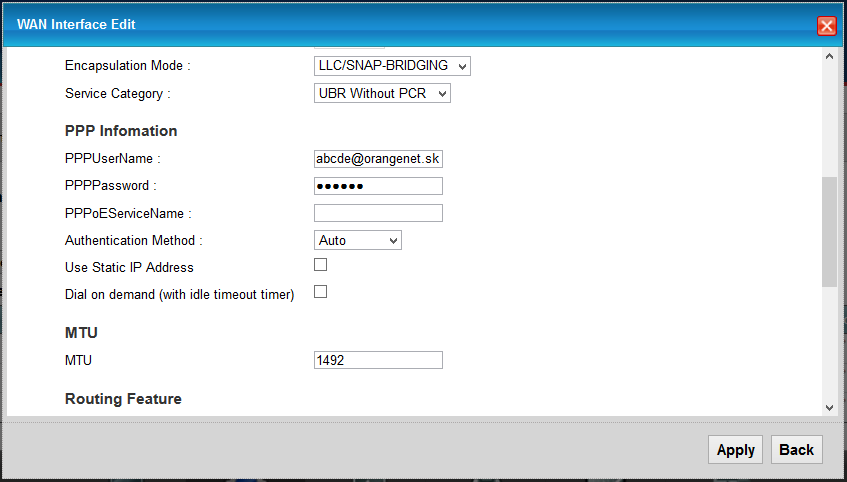 	Správne zadajte požadované údaje podľa predlohy, skontrolujte a uložte pomocou Apply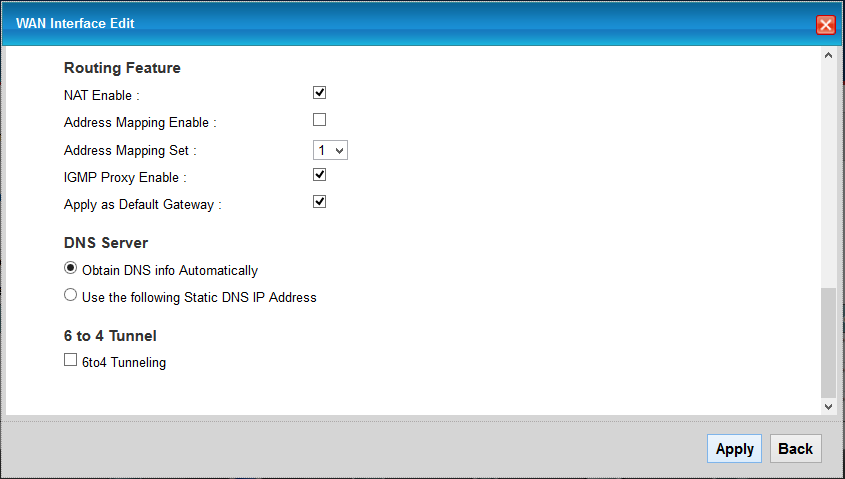      Kliknite na Connection Status pre kontrolu pripojenia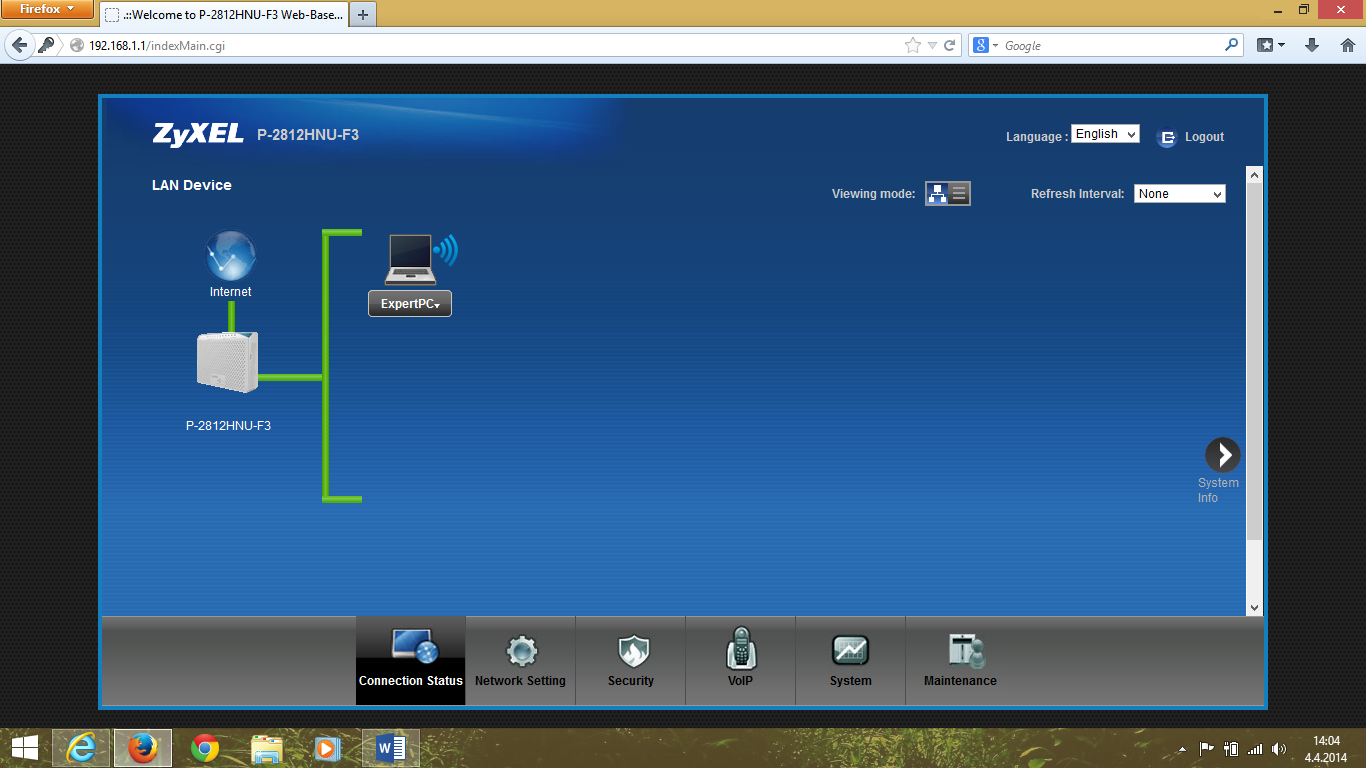 Správne vytvorené pripojenie uvidíte na schéme pripojenia, kde bude medzi ikonou Internet a ikonou routra ZyXEL P-2812HNU-F3 zelená čiara.Na modeme bude blikat zelená led dioda internet.Správne pridelenú IP adresu uvidíte po klinutí vpravo na System infoIP adresa sa nachádza v Device information tabulke v casti WAN information – IP AddressOrange Slovensko IP adresy pre ADSL vyzeraju nasledovne  178.x.x.x alebo 5.x.x.x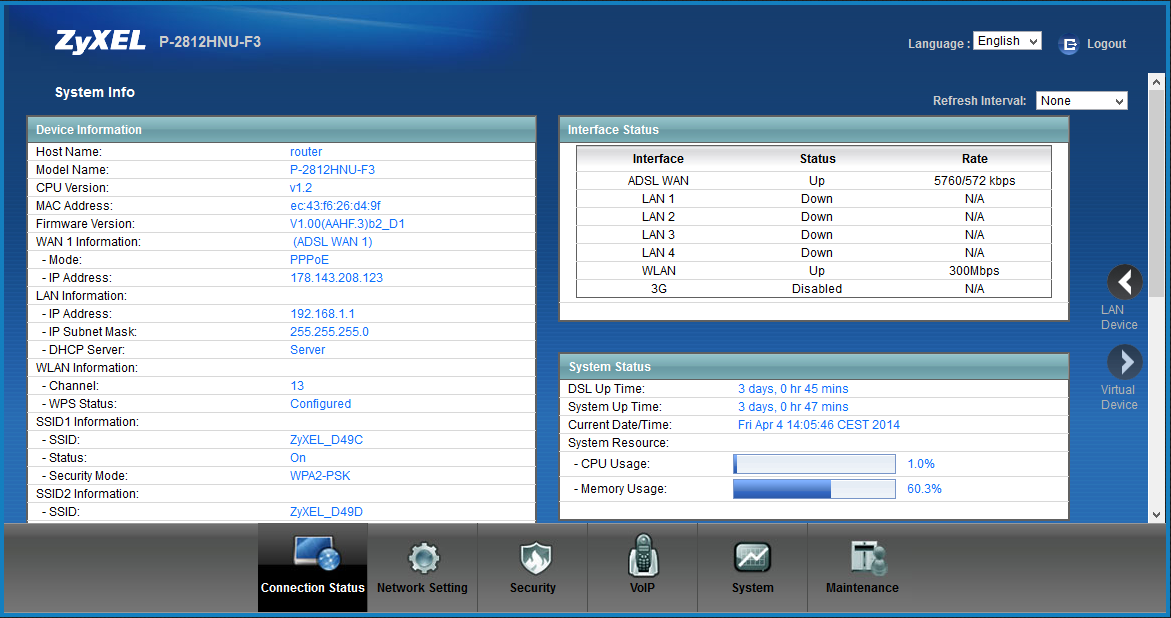 